ФЕДЕРАЛЬНОЕ АГЕНТСТВО ЖЕЛЕЗНОДОРОЖНОГО ТРАНСПОРТА Федеральное государственное бюджетное образовательное учреждение высшего образования«Петербургский государственный университет путей сообщения Императора Александра I»(ФГБОУ ВО ПГУПС)Кафедра «Информационные и вычислительные системы»РАБОЧАЯ ПРОГРАММАдисциплины«ФУНКЦИОНАЛЬНОЕ ПРОГРАММИРОВАНИЕ И ИНТЕЛЛЕКТУАЛЬНЫЕ СИСТЕМЫ» (Б1.В.ОД.11)для направления38.03.05 «Бизнес - информатика»по профилю  «Архитектура предприятия»(программа подготовки –  академический бакалавриат)Форма обучения – очнаяСанкт-Петербург2016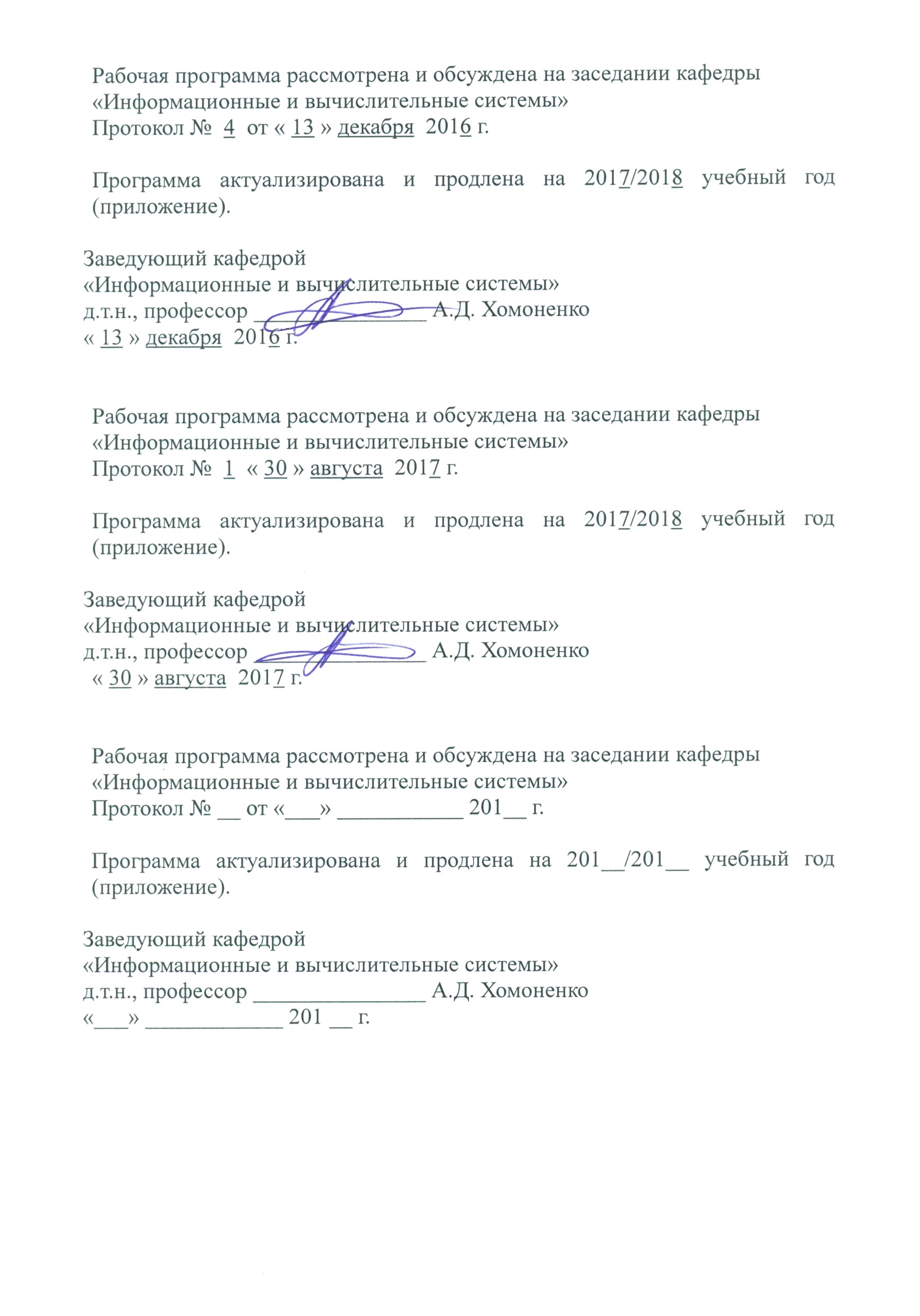 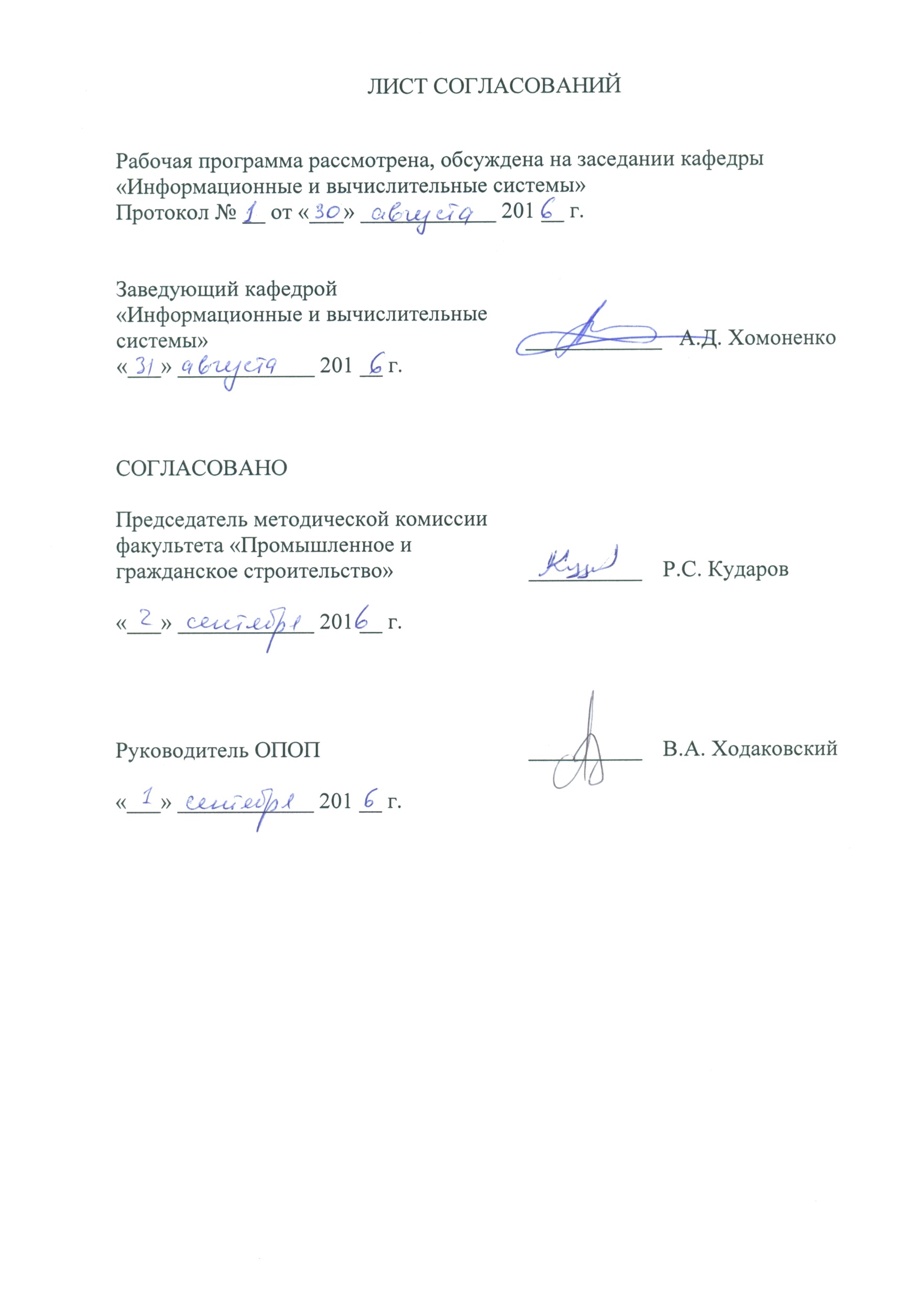 1. Цели и задачи дисциплиныРабочая программа составлена в соответствии с ФГОС ВО, утвержденным «11» августа 2016 г., приказ № 1002 по направлению 38.03.05 «Бизнес-информатика», по дисциплине «Функциональное программирование и интеллектуальные системы».Целью изучения дисциплины является получение теоретических и практических навыков по функциональному и логическому программированию, ознакомление с формальными моделями, имитирующими человеческий интеллект в информационных системах,приобретение знаний по проектированиюи разработке экспертныхи интеллектуальныхсистем.Для достижения поставленной цели решаются следующие задачи:приобретение теоретических и практических знаний в области функционального и логического программирования;изучение основных принципов построения и применения интеллектуальных систем;приобретение практических навыков при проектировании и разработке демонстрационных прототипов экспертных систем в различных инструментальных средах.2. Перечень планируемых результатов обучения по дисциплине, соотнесенных с планируемыми результатами освоения основной профессиональной образовательной программыПланируемыми результатами обучения по дисциплине являются: приобретение знаний, умений, навыков.В результате освоения дисциплины обучающийся должен:ЗНАТЬ:типовые формальные модели представления знаний, использовать стандартную терминологию, определения и обозначения;технологии проектирования и программирования интеллектуальных систем;состав, структуру и области использования экспертных систем.УМЕТЬ:проектировать интеллектуальные информационные системы;подготавливать схемы и продукционные правила для заданных предметных областей;разрабатывать демонстрационные прототипы интеллектуальных систем в различных инструментальных средах.ВЛАДЕТЬ:навыками применения инструментальных средств интеллектуальных систем при решении практических задач.Приобретенные знания, умения, навыки, характеризующие формирование компетенций, осваиваемые в данной дисциплине, позволяют решать профессиональные задачи, приведенные в соответствующем перечне по видам профессиональной деятельности в п. 2.4 общей характеристики основной профессиональной образовательной программы (ОПОП). Изучение дисциплины направлено на формирование следующих общепрофессиональных компетенций (ОПК):способность работать с компьютером как средством управления информацией, работать с информацией из различных источников, в том числе в глобальных компьютерных сетях (ОПК-3).Изучение дисциплины направлено на формирование следующих профессиональных компетенций (ПК), соответствующих видам профессиональной деятельности, на которые ориентирована программа бакалавриата:аналитическая деятельность:проведение исследования и анализа рынка информационных систем и информационно-коммуникативных технологий (ПК-2);проектная деятельность:умение проектировать и внедрять компоненты ИТ-инфраструктуры предприятия, обеспечивающие достижение стратегических целей и поддержку бизнес-процессов (ПК-13).Область профессиональной деятельности обучающихся, освоивших данную дисциплину, приведена в п. 2.1 общей характеристики ОПОП.Объекты профессиональной деятельности обучающихся, освоивших данную дисциплину, приведены в п. 2.2 общей характеристики ОПОП.3. Место дисциплины в структуре основной профессиональной образовательной программыДисциплина «Функциональное программирование и интеллектуальные системы» (Б1.В.ОД.11) относится к вариативной части и является обязательной дисциплиной обучающегося.4. Объем дисциплины и виды учебной работы5. Содержание и структура дисциплины5.1 Содержание дисциплины5.2 Разделы дисциплины и виды занятий6. Перечень учебно-методического обеспечения для самостоятельной работы обучающихся по дисциплине7. Фонд оценочных средств для проведения текущего контроля успеваемости и промежуточной аттестации обучающихся по дисциплинеФонд оценочных средств по дисциплине является неотъемлемой частью рабочей программы и представлен отдельным документом, рассмотренным на заседании кафедры и утвержденным заведующим кафедрой.8. Перечень основной и дополнительной учебной литературы, нормативно-правовой документации и других изданий, необходимых для освоения дисциплины8.1 Перечень основной учебной литературы, необходимой для освоения дисциплины1.	Системы искусственного интеллекта: учебное пособие / А.Н. Адаменко, С.В. Войцеховский, Р.И.Компаниец, А.М. Кучуков, М.В. Полищук, А.Д. Хомоненко А.Д.; под ред. профессора Хомоненко А.Д. – СПб.: ВКА им. А.Ф.Можайского, 2013. – 291 c.2. Интеллектуальные информационные системы: учебное пособие / М.В. Полищук, А.Д. Хомоненко. – СПб.: ФГБОУ ВПО ПГУПС, 2015. – 47 с.8.2 Перечень дополнительной учебной литературы, необходимой для освоения дисциплины1. Братко И. Алгоритмы искусственного интеллекта на языке Prolog. / Пер. с англ. – 2-е изд. – М.: Вильямс, 2004. – 635 с.2.	Искусственный интеллект. В 3-х кн. Справочник. М.: РиС, 1990.3.	Гаврилова Т.А., Хорошевский В.А. Базы знаний интеллектуальных систем. –СПб.: Питер, 2001. – 384 с.4.	А.Н.Блинов, М.В.Воронов. Разработка экспертных систем в инструментальной среде. – СПб.: СПГУТД, 1998.– 150 с.5.	Гипертекстовое руководство «Система Leonardo» (представлено в компьютерном классе каф. ИВС). 6.	Гипертекстовое руководство по построению сетевой модели представления знания для системы SIMER+MIR (представлено в компьютерном классе каф. ИВС). 8.3 Перечень нормативно-правовой документации, необходимой для освоения дисциплиныНормативно-правовая документация при освоении дисциплины не используется.8.4 Другие издания, необходимые для освоения дисциплины1.	Адаменко А.Д., Кучуков А.О. Логическое программирование и VisualProlog. – СПб.: БХВ-Петербург, 2003. – 992 с.2.	ЛюгерДж.Ф. Искусственный интеллект: стратегии и методы решения сложных проблем. – М: Вильямс, 2003. – 864 с.3.	С.Осуга. Обработка знаний. – М.:Мир, 1989.– 293 с.4.	Загоруйко Н.Г. Прикладные методы анализа данных и знаний. –Новосибирск: Изд-во ин-та математики, 1999. – 270 с.9. Перечень ресурсов информационно-телекоммуникационной сети «Интернет», необходимых для освоения дисциплиныЛичный кабинет обучающегося и электронная информационно-образовательная среда. [Электронный ресурс]. – Режим доступа: http://sdo.pgups.ru/  (для доступа к полнотекстовым документам требуется авторизация).Любые поисковые системы сети  «Интернет»;http://www.twirpx.com, доступ свободный;http://progopedia.ru/, доступ свободный.Электронно-библиотечная система ЛАНЬ [Электронный ресурс]. Режим доступа:  https://e.lanbook.com — Загл. с экрана.10. Методические указания для обучающихся по освоению дисциплиныПорядок изучения дисциплины следующий:Освоение разделов дисциплины производится в порядке, приведенном в разделе 5 «Содержание и структура дисциплины». Обучающийся должен освоить все разделы дисциплины с помощью учебно-методического обеспечения, приведенного в разделах 6, 8 и 9 рабочей программы. Для формирования компетенций обучающийся должен представить выполненные типовые контрольные задания или иные материалы, необходимые для оценки знаний, умений, навыков, предусмотренные текущим контролем (см. фонд оценочных средств по дисциплине).По итогам текущего контроля по дисциплине, обучающийся должен пройти промежуточную аттестацию (см. фонд оценочных средств по дисциплине).11. Перечень информационных технологий, используемых при осуществлении образовательного процесса по дисциплине, включая перечень программного обеспечения и информационных справочных системПеречень информационных технологий, используемых при осуществлении образовательного процесса по дисциплине:технические средства: персональные компьютеры, проектор; 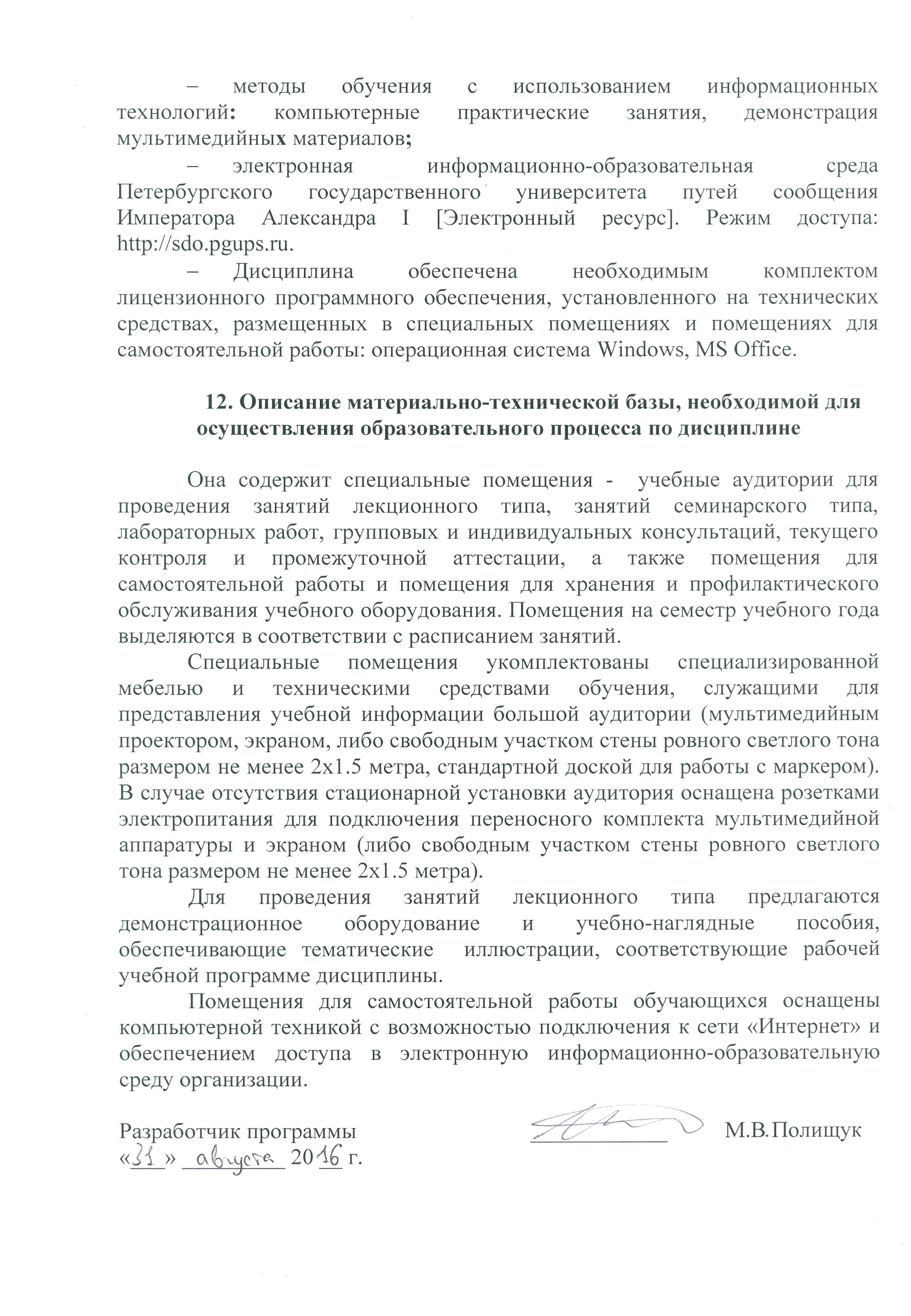 Вид учебной работыВсего часовСеместрСеместрВид учебной работыВсего часов78Контактная работа (по видам учебных занятий)В том числе:лекции (Л)практические занятия (ПЗ)лабораторные работы (ЛР)80368363618-184418818Самостоятельная работа (СРС) (всего)642737Контроль724527Форма контроля знанийЭЭОбщая трудоемкость: час / з.е.216/6108/3108/3№ п/пНаименование раздела дисциплиныСодержание раздела1Инструментальные средства для построения ИСКлассификация программных средств ИС. Преимущества и недостатки использования объектно-ориентированных и языков символьной обработки в сравнении со специализированными средствами для разработки ИС.2Программирование на Прологе. Свойства функциональных языков. Сравнение функционального и логического программирования. Структура Пролог-программы. Константы и переменные. Объекты и отношения. Предикаты. Цели. Структура и согласование правил. Поиск с возвратом в итеративных задачах. Рекурсивные процедуры.3Методы приобретения знаний.Общие схемы и классификация методов приобретения знаний. Коммуникативные и текстологические методы приобретения знаний. Машинное обучение.4Модели представления знаний.Особенности знаний. Уровни представления знаний. Логическая,  продукционная, сетевая и фреймовая модели ПЗ.5Экспертные системы.Характеристики и особенности неформализованных задач. Архитектура обобщенной ЭС. Цикл работы интерпретатора. Задачи, решаемые ЭС, варианты комбинированных задач. Этапы разработки ЭС. Стадии существования ЭС. Сравнение ЭС первого и второго поколений.№ п/пНаименование раздела дисциплиныЛПЗЛРСРС1Инструментальные средства для построения ИС4-462Программирование на Прологе. 8-12103Модели приобретения знаний.846124Методы представления знаний.6-2115Экспертные системы.1041225ИтогоИтого3683664№п/пНаименование раздела дисциплиныПеречень учебно-методического обеспечения1Инструментальные средства для построения ИС Конспект лекций.Системы искусственного интеллекта: учебное пособие / А.Н. Адаменко, С.В. Войцеховский, Р.И.Компаниец, А.М. Кучуков, М.В. Полищук, А.Д. Хомоненко А.Д.; под ред. Хомоненко А.Д. – СПб.: ВКА им. А.Ф.Можайского, 2013. – 291 c.Интеллектуальные информационные системы: учебное пособие / М.В. Полищук, А.Д. Хомоненко. – СПб.: ФГБОУ ВПО ПГУПС, 2015. – 47 с.2Программирование на Прологе.  Конспект лекций.Системы искусственного интеллекта: учебное пособие / А.Н. Адаменко, С.В. Войцеховский, Р.И.Компаниец, А.М. Кучуков, М.В. Полищук, А.Д. Хомоненко А.Д.; под ред. Хомоненко А.Д. – СПб.: ВКА им. А.Ф.Можайского, 2013. – 291 c.Интеллектуальные информационные системы: учебное пособие / М.В. Полищук, А.Д. Хомоненко. – СПб.: ФГБОУ ВПО ПГУПС, 2015. – 47 с.3Модели приобретения знаний. Конспект лекций.Системы искусственного интеллекта: учебное пособие / А.Н. Адаменко, С.В. Войцеховский, Р.И.Компаниец, А.М. Кучуков, М.В. Полищук, А.Д. Хомоненко А.Д.; под ред. Хомоненко А.Д. – СПб.: ВКА им. А.Ф.Можайского, 2013. – 291 c.Интеллектуальные информационные системы: учебное пособие / М.В. Полищук, А.Д. Хомоненко. – СПб.: ФГБОУ ВПО ПГУПС, 2015. – 47 с.4Методы представления знаний. Конспект лекций.Системы искусственного интеллекта: учебное пособие / А.Н. Адаменко, С.В. Войцеховский, Р.И.Компаниец, А.М. Кучуков, М.В. Полищук, А.Д. Хомоненко А.Д.; под ред. Хомоненко А.Д. – СПб.: ВКА им. А.Ф.Можайского, 2013. – 291 c.Интеллектуальные информационные системы: учебное пособие / М.В. Полищук, А.Д. Хомоненко. – СПб.: ФГБОУ ВПО ПГУПС, 2015. – 47 с.5Экспертные системы. Конспект лекций.Системы искусственного интеллекта: учебное пособие / А.Н. Адаменко, С.В. Войцеховский, Р.И.Компаниец, А.М. Кучуков, М.В. Полищук, А.Д. Хомоненко А.Д.; под ред. Хомоненко А.Д. – СПб.: ВКА им. А.Ф.Можайского, 2013. – 291 c.Интеллектуальные информационные системы: учебное пособие / М.В. Полищук, А.Д. Хомоненко. – СПб.: ФГБОУ ВПО ПГУПС, 2015. – 47 с.